Приложение к письму Министерства образованияРеспублики Карелияот  18.09.2020 г. № 11340/14-13/МО-иИнформация о месте регистрации на итоговое сочинение и на сдачу единого государственного экзамена выпускников прошлых лет, обучающихся по образовательным программам среднего профессионального образования и лиц, получающих среднее общее образование в иностранных образовательных организацияхв 2020 – 2021 учебном годуКостомукшский городской округ(городской округ)Место регистрации:ПриложеПолное название организации (учреждения)Адрес (с указанием номера кабинета)ТелефонВремя работыМуниципальное автономное учреждение дополнительного профессионального образования Костомукшского городского округа «Центр развития образования»186931, Республика Карелия, г.Костомукша, ул.Калевала,д.13, каб.18(911) 6625553Понедельник11.00  – 16.00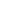 Перерыв13.00- 14.00Вторник – пятница10.00 – 16.00Перерыв13.00- 14.00